Управление по строительству, архитектуре и градостроительству администрации муниципального образования «Город Астрахань»РАСПОРЯЖЕНИЕ16.03.2020 № 04-01-608«О разработке проекта планировки территории и проекта межевания территории в районе ул. Акмолинской, 28 в Трусовском районе города Астрахани»В соответствии со статьями 41.2, 42, 43, 45, 46 Градостроительного кодекса Российской Федерации, постановлением Правительства Российской Федерации от 27.07.2017 № 887 «Об утверждении Правил подготовки и утверждения проекта планировки территории в отношении территорий исторических поселений федерального значения», постановлением Правительства Российской Федерации от 31.03.2017 № 402 «Об утверждении Правил выполнения инженерных изысканий, необходимых для подготовки документации по планировке территории, перечня видов инженерных изысканий, необходимых для подготовки документации по планировке территории, и о внесении изменений в постановление Правительства Российской Федерации от 19.01.2006 № 20», постановлением администрации муниципального образования «Город Астрахань» от 16.05.2018 № 288 «Об определении уполномоченного органа» с изменениями, внесенными постановлением администрации муниципального образования «Город Астрахань» от 26.11.2018 № 638, постановлением мэра города Астрахани от 30.01.2009 № 244-м «Об утверждении Положения о порядке подготовки документации по планировке территорий муниципального образования «Город Астрахань» с изменениями и дополнениями, внесенными постановлениями мэра города от 06.10.2011 № 9364-м, от 10.01.2013 № 09-м, в соответствии с муниципальным заданием МБУ г. Астрахани «Архитектура» на 2020 год, утвержденным приказом управления по строительству, архитектуре и градостроительству администрации муниципального образования «Город Астрахань» от 25.12.2019 № 456:1. Разработать проект планировки территории и проект межевания территории в районе ул. Акмолинской, 28 в Трусовском районе города Астрахани в соответствии с заданиями, указанными в п. 2, п. 3 настоящего распоряжения управления по строительству, архитектуре и градостроительству администрации муниципального образования «Город Астрахань».2. Утвердить задание на разработку проекта планировки территории и проекта межевания территории в районе ул. Акмолинской, 28 в Трусовском районе города Астрахани согласно приложению 1 к настоящему распоряжению управления по строительству, архитектуре и градостроительству администрации муниципального образования «Город Астрахань».3. Утвердить задание на выполнение инженерных изысканий, необходимых для подготовки проекта планировки территории и проекта межевания территории в районе ул. Акмолинской, 28 в Трусовском районе города Астрахани согласно приложению 2 к настоящему распоряжению управления по строительству, архитектуре и градостроительству администрации муниципального образования «Город Астрахань».4. МБУ г. Астрахани «Архитектура» представить проекты, указанные в п. 1 настоящего распоряжения управления по строительству, архитектуре и градостроительству администрации муниципального образования «Город Астрахань», на согласование в управление по строительству, архитектуре и градостроительству администрации муниципального образования «Город Астрахань» согласно графику выполнения муниципального задания МБУ г. Астрахани «Архитектура» на 2020 год. 5. Отделу территориального планирования и инженерного обеспечения управления по строительству, архитектуре и градостроительству администрации муниципального образования «Город Астрахань»:5.1. Обеспечить размещение настоящего распоряжения управления по строительству, архитектуре и градостроительству администрации муниципального образования «Город Астрахань» на официальном сайте администрации муниципального образования «Город Астрахань».5.2. Обеспечить опубликование настоящего распоряжения управления по строи­тельству, архитектуре и градостроительству администрации муниципального образования «Город Астрахань» в средствах массовой информации.6. Контроль за исполнением настоящего распоряжения управления по строительству, архитектуре и градостроительству администрации муниципального образования «Город Астрахань» оставляю за собой.Начальник управления Н.П. АБОЛЬЯНИНА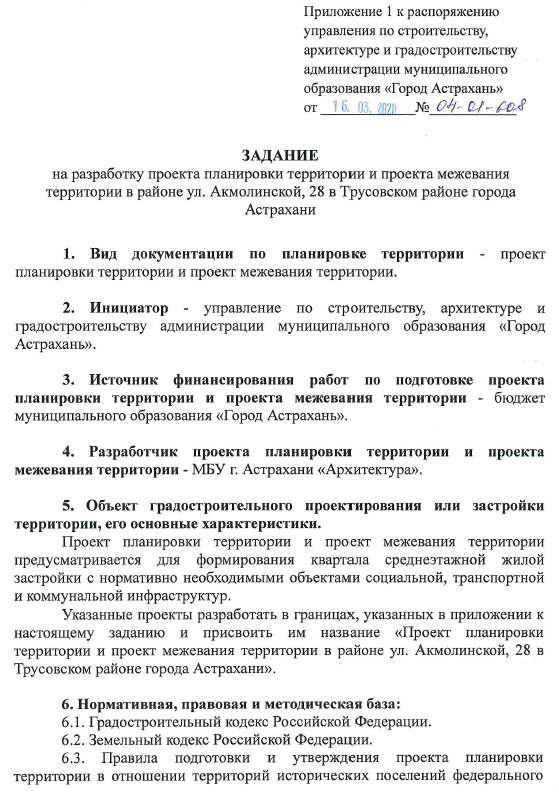 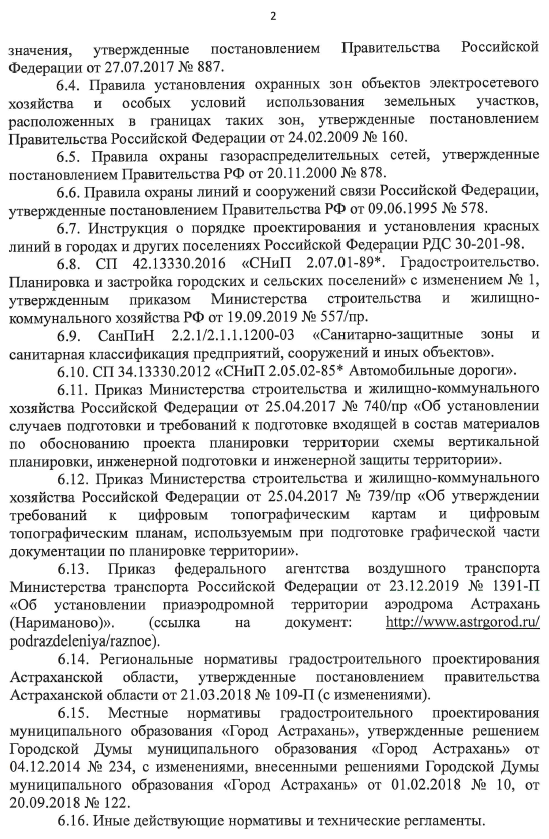 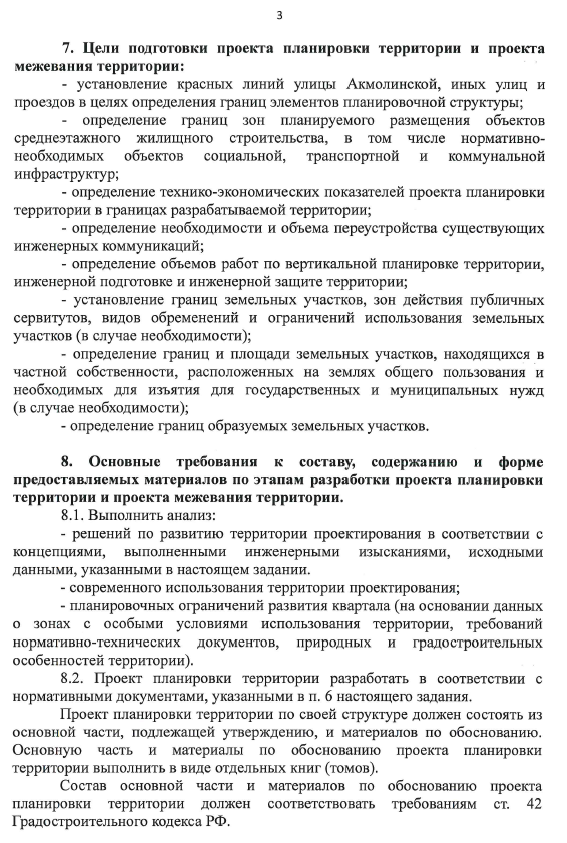 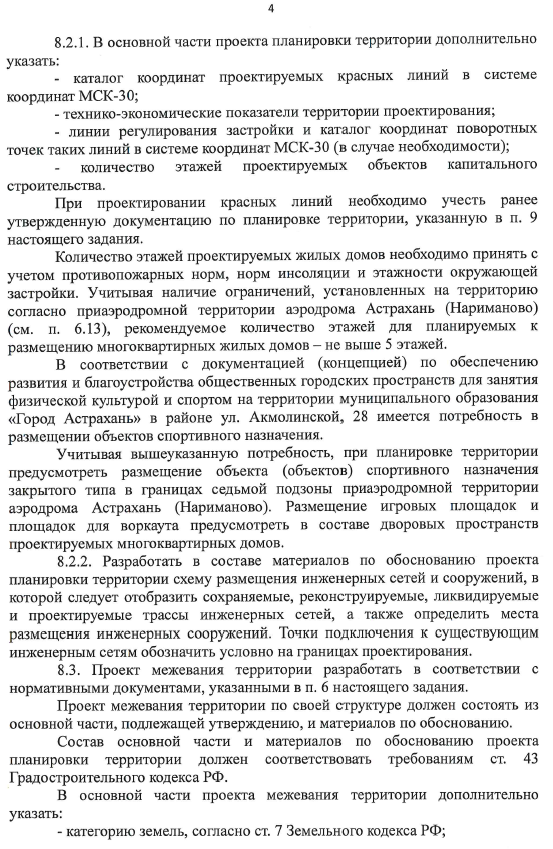 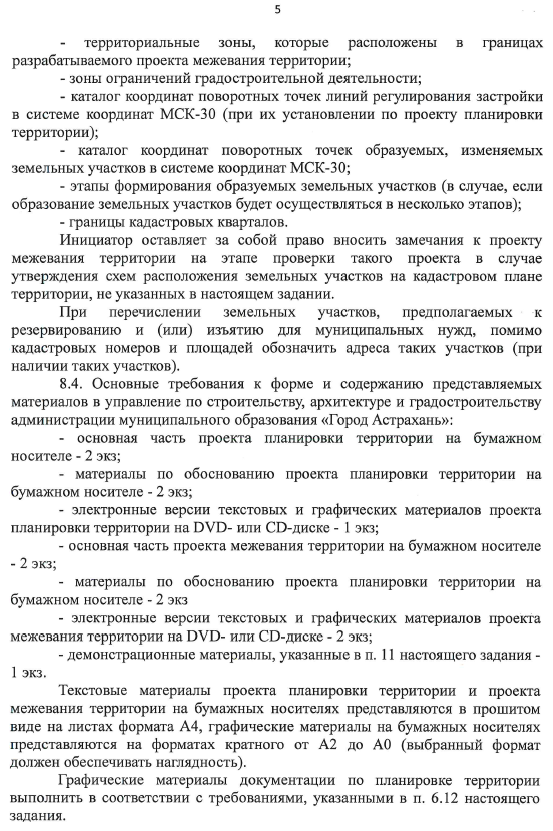 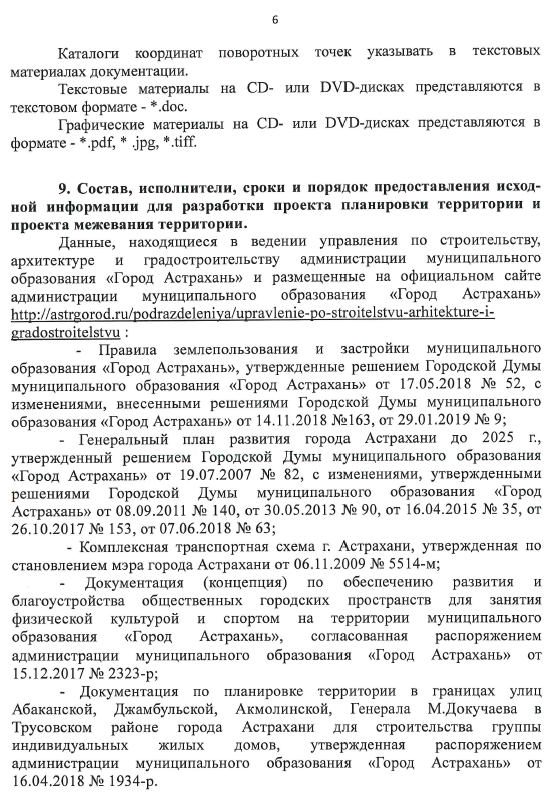 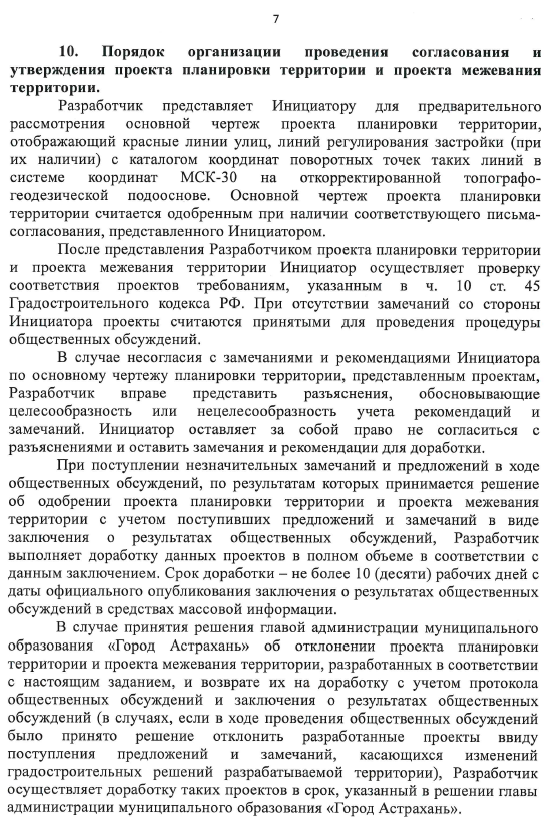 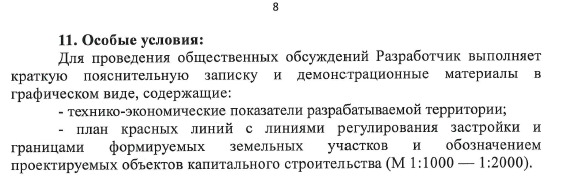 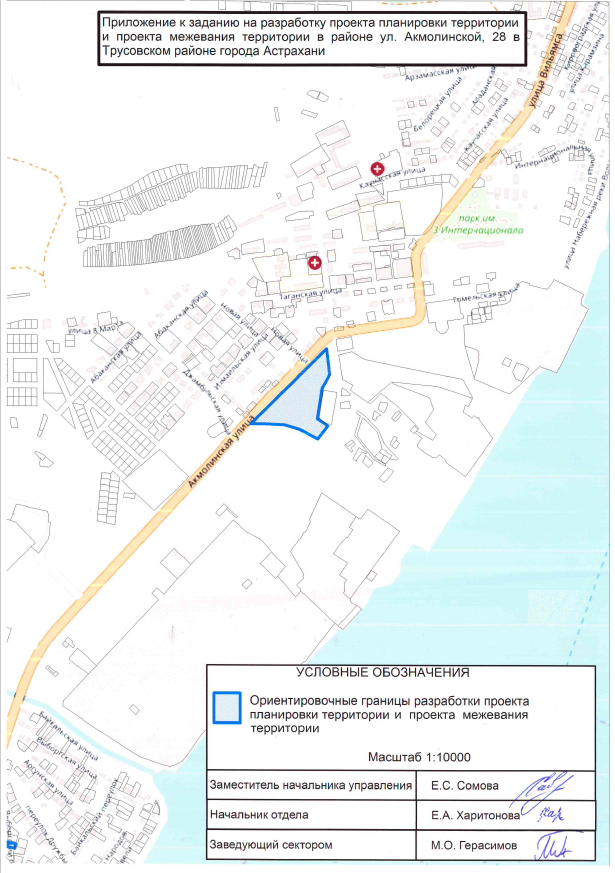 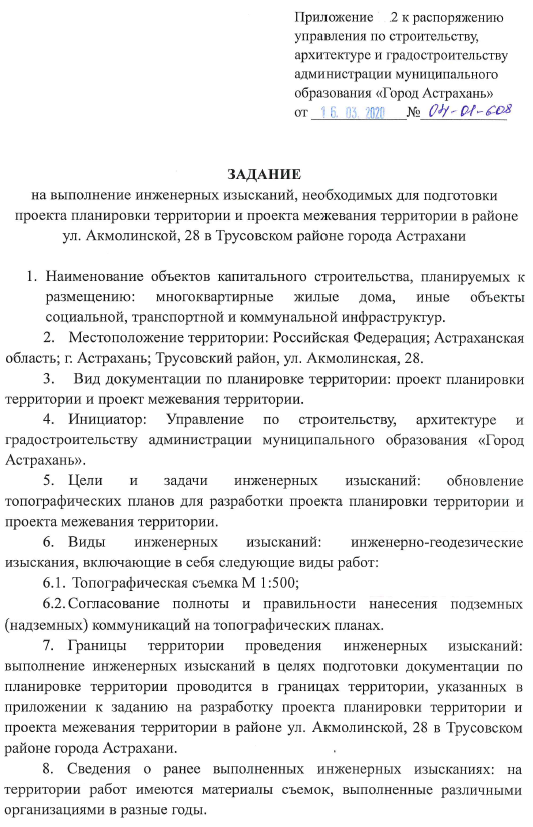 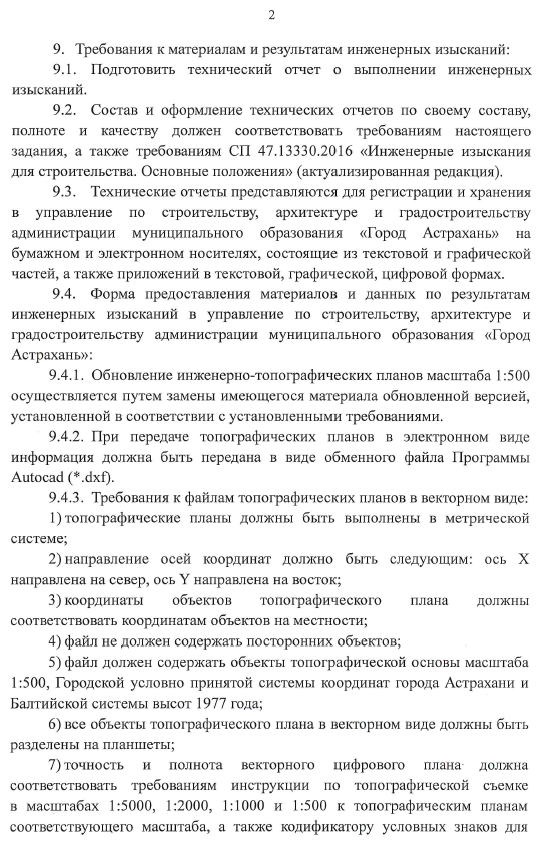 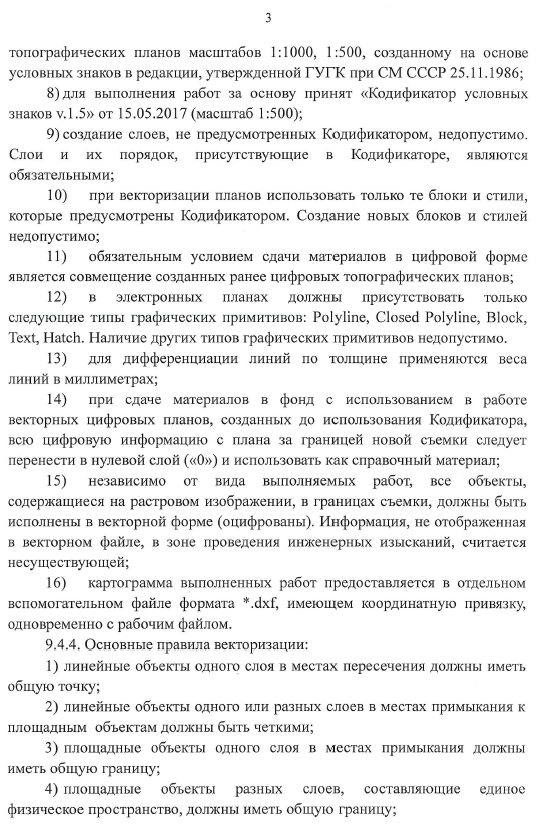 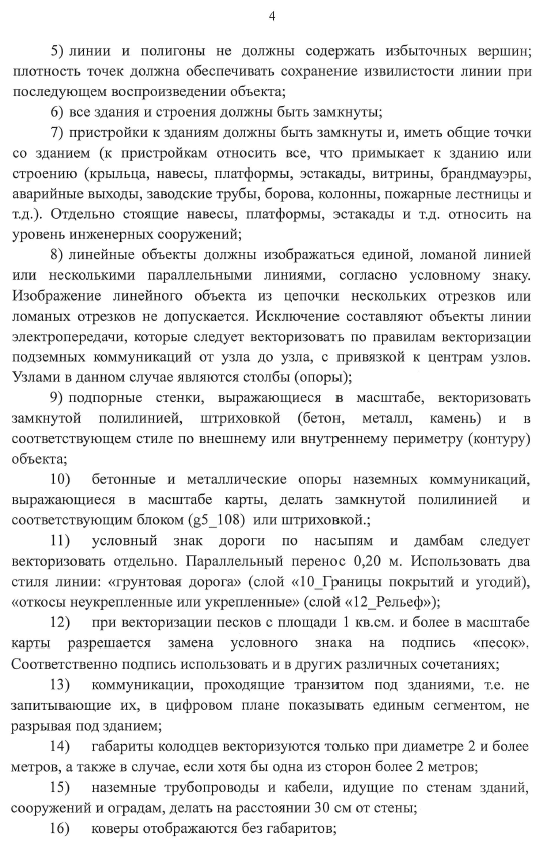 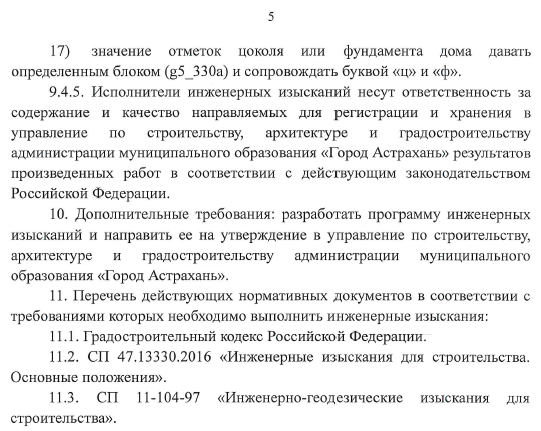 